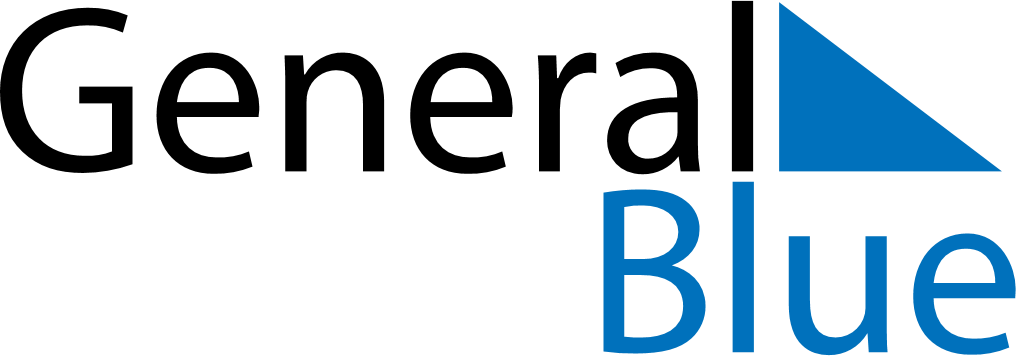 2020 – Q4Benin  2020 – Q4Benin  2020 – Q4Benin  2020 – Q4Benin  2020 – Q4Benin  OctoberOctoberOctoberOctoberOctoberOctoberOctoberSundayMondayTuesdayWednesdayThursdayFridaySaturday12345678910111213141516171819202122232425262728293031NovemberNovemberNovemberNovemberNovemberNovemberNovemberSundayMondayTuesdayWednesdayThursdayFridaySaturday123456789101112131415161718192021222324252627282930DecemberDecemberDecemberDecemberDecemberDecemberDecemberSundayMondayTuesdayWednesdayThursdayFridaySaturday12345678910111213141516171819202122232425262728293031Oct 29: Birthday of Muhammad (Mawlid)Nov 1: All Saints’ DayDec 25: Christmas Day